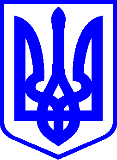 КИЇВСЬКА МІСЬКА РАДАІІ СЕСIЯ   ІХ СКЛИКАННЯРІШЕННЯ____________№_______________ПроектПро затвердження Положення про публічні консультації під час планування громадських просторів в місті КиєвіВідповідно до Конституції України, законів України «Про місцеве самоврядування в Україні», «Про столицю України – місто-герой Київ», «Про благоустрій населених пунктів», «Про регулювання містобудівної діяльності», постанови Кабінету Міністрів України від 03 листопада 2010 року № 996 «Про забезпечення участі громадськості у формуванні та реалізації державної політики», з метою забезпечення врахування інтересів територіальної громади міста Києва під час планування громадських просторів в місті Києві, Київська міська радаВИРІШИЛА:Затвердити Положення про публічні консультації під час планування громадських просторів в місті Києві, що додається.Встановити, що це рішення Київської міської ради набирає чинності з 01 січня 2022 року.Оприлюднити це рішення у спосіб, передбачений законодавством України.Контроль за виконанням цього рішення покласти на постійну комісію Київської міської ради з питань культури, туризму та суспільних комунікацій.Київський міський голова	Віталій КЛИЧКОПОДАННЯ:Заступник міського голови – секретар Київської міської ради	Володимир БОНДАРЕНКОПОГОДЖЕНО:Постійна комісія Київської міської ради з питань культури, туризму та суспільних комунікаційГолова	Вікторія МУХАСекретар	Володимир АНДРУСИШИНПостійна комісія Київської міської ради з питань місцевого самоврядування, регіональних та міжнародних зв’язківГолова	Роман ЯРОШЕНКОСекретар	Ігор ХАЦЕВИЧПостійна комісія Київської міської ради з питань підприємництва, промисловостіта міського благоустроюГолова	Владислав ТРУБІЦИНСекретар	Ігор ШПАКВ.о. начальника управління правового забезпечення діяльності Київської міської ради секретаріату Київської міської ради	Валентина ПОЛОЖИШНИКПОЯСНЮВАЛЬНА ЗАПИСКАдо проекту рішення Київської міської ради «Про затвердження Положення про публічні консультації під час планування громадських просторів в місті Києві»1. Опис проблем, для вирішення яких підготовлено проект рішення, обґрунтування відповідності та достатності передбачених у проекті рішення механізмів і способів вирішення існуючих проблем, а також актуальності цих проблем для територіальної громади міста Києва.Це Положення розроблено у відповідності до стандартів та рекомендацій Ради Європи про участь громадськості в процесах прийняття рішень та принципів доброго демократичного врядування.На виконання рішень ІІІ-го Варшавського саміту голів урядів та керівників держав-членів Ради Європи Центром експертизи та реформування місцевого самоврядування Ради Європи було розроблено Європейську Стратегію інновацій та доброго врядування на місцевому рівні (далі – Стратегія), що здобула підтримку на XV Європейській конференції міністрів, відповідальних за місцеве та регіональне управління (м. Валенсія, 15-16 жовтня 2007 року), і була затверджена Комітетом Міністрів Ради Європи у 2008 році.Реалізація Стратегії має сприяти досягненню таких цілей:громадяни мають стати у центрі усіх найбільш важливих демократичних процесів у суспільстві;органи місцевого самоврядування повинні постійно удосконалювати систему управління та надання послуг відповідно до 12 принципів, визначених у Стратегії;національні уряди мають забезпечити створення і підтримку інституційних передумов для розвитку місцевої демократії та вдосконалення системи місцевого самоврядування відповідно до Європейської Хартії місцевого самоврядування та інших європейських правових інструментів у галузі місцевого та регіонального розвитку.У Стратегії були визначені 12 принципів доброго демократичного врядування, зокрема: зворотний зв’язок, чутливість – для забезпечення того, щоб органи місцевого самоврядування реалізовували законні очікування та потреби громадян; ефективність та результативність – для забезпечення досягнення цілей при найбільш оптимальному використанні ресурсів; відкритість і прозорість – для забезпечення публічного доступу до інформації та сприяння розумінню того, як реалізується місцева публічна діяльність; верховенство права – для забезпечення справедливості, неупередженості та передбачуваності; етична поведінка – для забезпечення того, щоб публічні інтереси переважали над приватними; компетентність і спроможність – для забезпечення того, щоб місцеві виборні представники та службовці могли добре виконувати свої обов’язки; інноваційність та відкритість до змін – для забезпечення отримання переваг від нових рішень та кращих практик; сталий розвиток та стратегічна орієнтація – для врахування інтересів майбутніх поколінь; права людини, культурне різноманіття та соціальна згуртованість – для забезпечення того, щоб всі люди були захищеними та поважалися, щоб жоден не був дискримінований або виключений чи ігнорований; підзвітність – для забезпечення того, щоб місцеві (виборні) представники та службовці несли відповідальність за свою діяльність.Питання будівництва та/або реконструкції публічних просторів у місті Києві є доволі актуальним для територіальної громади міста Києва. Зокрема, активне громадське обговорення мали питання реконструкції Контрактової площі, будівництва велосипедної інфраструктури, реконструкції бульвару між вулицями Петра Панча та Полярної. Натомість, відсутність такого обговорення спричиняло ряд конфліктів, зокрема, під час влаштування паркувального простору на проспекті Перемоги.За цих умов, затвердження Положення про публічні консультації під час планування громадських просторів в місті Києві дозволить врахувати думку громадськості під час здійснення такої діяльності та уникнути в подальшому конфліктів.2. Правове обґрунтування необхідності прийняття рішення                            (з посиланням на конкретні положення нормативно-правових актів, на підставі й на виконання яких підготовлено проект рішення).Проєкт рішення Київської міської ради підготовлено у відповідності до Конституції України, законів України «Про місцеве самоврядування в Україні», «Про столицю України – місто-герой Київ», «Про благоустрій населених пунктів», «Про регулювання містобудівної діяльності», постанови Кабінету Міністрів України від 03 листопада 2010 року № 996 «Про забезпечення участі громадськості у формуванні та реалізації державної політики».3. Опис цілей і завдань, основних положень проекту рішення, а також очікуваних соціально-економічних, правових та інших наслідків для територіальної громади міста Києва від прийняття запропонованого проекту рішення.Проєкт рішення Київської міської ради пропонується прийняти з метою забезпечення врахування інтересів територіальної громади міста Києва під час планування громадських просторів в місті Києві.Проєктом рішення Київської міської ради передбачено затвердження Положення про публічні консультації під час планування громадських просторів в місті Києві, яким врегульовано визначення публічних просторів, об’єктів публічних просторів, процедура організації, проведення та врахування результатів публічних консультацій.Також, з метою належної підготовки до запровадження нового механізму громадської участі, запропоновано, що вказане рішення Київської міської ради набуває чинності 01.01.2022 року.Затвердження Положення про публічні консультації під час планування громадських просторів в місті Києві дозволить врахувати думку громадськості під час здійснення такої діяльності та уникнути в подальшому конфліктів.4. Прізвище або назву суб'єкта подання, прізвище, посаду, контактні дані доповідача проекту рішення на пленарному засіданні та особи, відповідальної за супроводження проекту рішення.Суб’єктом подання та особою, відповідальною за супроводження проєкту рішення Київської міської ради є заступник міського голови – секретар Київської міської ради Володимир Бондаренко.Заступник міського голови – секретар Київської міської ради	Володимир БОНДАРЕНКОЗАТВЕРДЖЕНОРішення Київської міської ради_____________ № ___________П О Л О Ж Е Н Н Япро публічні консультації під час планування громадських просторівв місті КиєвіЦе Положення визначає загальні засади участі членів територіальної громади міста Києва та юридичних осіб всіх форм власності, що діють на території міста Києва, у процесі планування громадських просторів шляхом проведення публічних консультацій та врахування пропозицій під час підготовки завдань на проєктування, конкурс або затвердження обсягів робіт при капітальному ремонті, благоустрої та утриманні громадського простору.Стаття 1. Основні терміни.Основні терміни, використані в цьому Положенні, мають таке значення:Вебпортал територіальної громади міста Києва – для цілей цього Положення відповідний розділ на офіційному вебсайті Київської міської ради.Громадський простір – це територія загального користування в межах міста Києва, яка є відкритою та доступною для всіх її користувачів вільно, постійно, періодично або час від часу, не використовується із комерційною метою, не перебуває у приватному користуванні будь-яких осіб, використовується з метою спілкування, дозвілля, рекреації, проведення масових заходів.Заінтересовані сторони – члени територіальної громади міста Києва, інститути громадянського суспільства, органи самоорганізації населення, об'єднання співвласників багатоквартирного будинку, суб’єкти господарювання, їх об’єднання, організації роботодавців, їх об’єднання, на яких вплине (може вплинути) прийняття рішення щодо проєктування, конкурсу або затвердження обсягів робіт при капітальному ремонті, благоустрої та утриманні об’єкта громадського простору.Інститути громадянського суспільства – громадські об’єднання, релігійні, благодійні організації, творчі спілки, професійні спілки та їх об’єднання, асоціації, організації роботодавців та їх об’єднання, органи самоорганізації населення, недержавні засоби масової інформації, інші непідприємницькі товариства та установи, легалізовані відповідно до законодавства.Мікрорайон – елемент соціально–планувальної структури території міста Києва, який містить житлову забудову, повний комплекс об’єктів повсякденного обслуговування, зелені насадження загального та/або обмеженого користування, об’єкти інженерно-транспортної інфраструктури та обмежений червоними лініями.Стаття 2. Загальні засади формування громадських просторів.1.	Громадський простір створюється з метою забезпечення можливостей для відпочинку, реалізації комунікативного потенціалу, задоволення соціальних та суспільних потреб, сталого та гармонійного розвитку територій.2.	Дія цього Положення поширюється на такі об’єкти громадського простору:1)	пішохідні зони; 2)	парки (гідропарки, лугопарки, лісопарки, парки культури та відпочинку, парки - пам'ятки садово-паркового мистецтва,  історичні, національні, меморіальні та інші), рекреаційні зони, сади, сквери, спортивні та дитячі майданчики;3)	майдани, площі, бульвари, проспекти;4)	громадські будівлі, споруди та комплекси, які знаходяться у комунальній власності, спеціально призначені для використання необмеженим колом осіб з метою спілкування, дозвілля, рекреації;5)	пляжі.3.	Громадський простір створюється за такими принципами:1)	забезпечення доступного, безпечного, чистого, естетичного, багатофункціонального та комфортного громадського простору;2)	врахування потреб різних заінтересованих сторін;3)	доступність, рівність та інклюзивний підхід у праві використання для всіх заінтересованих сторін; 4)	пріоритетність пішохідного руху;5)	забезпечення інфраструктури для задоволення базових потреб (громадські вбиральні, питна вода тощо) за можливістю;6)	результатом створеного громадського простору має бути забезпечення реалізації його комунікативної, соціальної, суспільної та інших пов’язаних функцій;7)	залучення заінтересованих сторін до процесу планування об’єктів громадського простору на етапі підготовки завдань на проєктування, конкурсу або затвердження обсягів робіт при капітальному ремонті, благоустрої та утримання об’єктів громадського простору, шляхом участі в публічних консультаціях;8)	передбачити можливість ознакування та розмежування об’єктів громадського простору від приватних територій (прибудинкові території, двори тощо);9)	забезпечення прозорої, відкритої, публічної та підзвітної роботи під час планування, будівництва, ремонту та утримання об’єктів громадського простору.Стаття 3. Порядок організації публічних консультацій.Публічні консультації під час планування громадського простору (далі – публічні консультації) проводяться з метою визначення потреб заінтересованих сторін, а також врахування інтересів та пропозицій під час підготовки завдань на проєктування, конкурс або затвердження обсягів робіт при капітальному ремонті, благоустрої та утриманні об’єктів громадського простору.Публічні консультації з планування громадського простору проводяться шляхом збору від заінтересованих сторін пропозицій у письмовій та/або електронній формі. Також, для вивчення потреб користувачів об’єктів громадського простору в рамках публічних консультацій, може бути проведене опитування.2.	Ініціатором публічних консультацій можуть виступати:2.1.	Київська міська рада, виконавчий орган Київської міської ради (Київська міська державна адміністрація), районні в місті Києві державні адміністрації, підприємства, установи, організації комунальної власності територіальної громади міста Києва – через їх посадових осіб;2.2.	не менше трьох інститутів громадянського суспільства, діяльність яких поширюється на територію міста Києва;2.3.	члени територіальної громади міста Києва, які досягли 16-річного віку та на законних підставах проживають у межах міста Києва, через формування ініціативної групи у складі не менше 3 осіб та збору не менше 100 підписів на підтримку проведення публічних консультацій щодо об’єктів загальноміського значення, та 30 підписів – для об’єктів в межах одного мікрорайону; 2.4.	орган самоорганізації населення, на території якого знаходиться об’єкт громадського простору щодо якого ініціюються публічні консультації.3.	Необхідність проведення публічних консультацій визначає відповідальний суб’єкт за окремим дорученням Київського міського голови.Необхідність проведення публічних консультацій, ініційованих відповідно до пп. 2.2 – 2.4 частини другої цієї статті, визначається Київським міським головою не пізніше 14 робочих днів з моменту отримання відповідного звернення.4.	Організацію та проведення публічних консультацій, у тому числі вирішення організаційно-технічних питань, здійснює відповідальний суб’єкт – балансоутримувач об’єкту громадського простору або замовник проведення робіт на об’єкті громадського простору у співпраці з відповідним структурним підрозділом секретаріату Київської міської ради, який визначається розпорядженням заступника міського голови – секретаря Київської міської ради та Департаментом суспільних комунікацій виконавчого органу Київської міської ради (Київської міської державної адміністрації).5.	Київський міський голова видає окреме доручення про проведення публічних консультацій, у якому визначається:-	питання, які виноситься на публічні консультації;-	загальна інформація про об’єкт громадського простору щодо якого проводяться публічні консультації;-	відповідальний суб’єкт, інформація про його керівника, засоби зв’язку;-	строк проведення публічних консультацій.6.	Ініціатива щодо публічних консультацій реалізується шляхом подання письмового звернення на ім'я Київського міського голови.7.	У письмовому зверненні членів територіальної громади міста Києва зазначається:1)	прізвище, ім’я, по батькові, дата та рік народження, адреса реєстрації, контактний телефон, адреса електронної пошти (за наявності) та власноручний підпис кожного з членів ініціативної групи;2)	обґрунтування необхідності проведення публічних консультацій з вказанням місця розташування об’єкта громадського простору;3)	прізвище, ім’я та по батькові, дата та рік народження, адреса реєстрації, контактний телефон та особистий підпис осіб, які підтримують проведення публічних консультацій.8.	У письмовому зверненні від інститутів громадянського суспільства зазначається:1)	повне найменування, код ЄДРПОУ, юридична та фактична адреса, прізвище, ім’я і по батькові керівника, власноручний підпис керівника та печатка (за наявності) кожного із інститутів громадянського суспільства, засоби зв’язку;2)	обґрунтування необхідності проведення публічних консультацій з вказанням місця розташування об’єкта громадського простору.9.	У письмовому зверненні від органу самоорганізації населення зазначається:1)	повне найменування, код ЄДРПОУ, юридична та фактична адреса органу самоорганізації населення, прізвище, ім’я і по батькові керівника, підпис керівника і печатка (за наявності), засоби зв’язку;2)	обґрунтування необхідності проведення публічних консультацій з вказанням місця розташування об’єкта громадського простору.Стаття 4. Порядок проведення публічних консультацій.1.	Публічні консультації розпочинаються з дня оприлюднення інформаційного повідомлення про їх проведення на вебпорталі територіальної громади міста Києва.Строк проведення публічних консультацій визначається в окремому дорученні Київського міського голови та не може бути меншим 15 робочих днів.2.	Публічні консультації  проводяться в такому порядку:1)	визначення питання, яке планується винести на публічні консультації;2)	залучення усіх заінтересованих сторін до публічних консультацій;3)	видання окремого доручення Київського міського голови про проведення публічних консультацій;4)	оприлюднення протягом 2 робочих днів з дня видання окремого доручення Київського міського голови інформаційного повідомлення про проведення публічних консультацій на вебпорталі територіальної громади міста Києва;5)	збір пропозицій, які надійшли у письмовій та/або електронній формі;6)	аналіз отриманих пропозицій;7)	формування реєстру прийнятих, частково прийнятих та відхилених пропозицій;8)	оприлюднення результатів публічних консультацій та звіту на вебпорталі територіальної громади міста Києва.3.	Інформаційне повідомлення про проведення публічних консультацій готує відповідальний суб’єкт.4.	Інформаційне повідомлення про проведення публічних консультацій має містити:1)	інформацію щодо відповідального суб’єкта, його керівника, засоби зв’язку;2)	інформацію про ініціатора публічних консультацій;3)	мету публічних консультацій, а також реквізити окремого доручення Київського міського голови про проведення публічних консультацій;4)	відомості та основні показники території розташування об’єкта громадського простору, інформацію про об’єкт громадського простору щодо якого проводяться публічні консультації;5)	основні техніко-економічні показники, графічні матеріали, концепції, містобудівну документацію, що стосуються об’єкта громадського простору (за наявності);6)	інформацію про заінтересовані сторони, які є потенційними користувачами об’єкта громадського простору;7)	відомості про строки проведення публічних консультацій;8)	поштова та електронна адреса, форма подання письмових пропозицій та/або посилання на електронний ресурс для збору пропозицій (за наявності);9)	адреса і номер телефону, за якими надаються консультації з питань, що пов’язані з публічними консультаціями, уповноважену особу, засоби зв’язку;10)	строк і спосіб оприлюднення результатів публічних консультацій.5.	Заінтересовані сторони надають пропозиції відповідно до форми, вказаної у інформаційному повідомленні, розміщеному на вебпорталі територіальної громади міста Києва.6.	За наявності технічної можливості, пропозиції можуть надаватися через спеціальний функціонал на вебпорталі територіальної громади міста Києва.7.	Не розглядаються та не оприлюднюються:анонімні пропозиції;пропозиції, у тексті яких використовуються нецензурні слова, наклепи, образи, дискредитація органів та/або посадових осіб органів державної влади та/або органів місцевого самоврядування, об'єднань громадян та їх посадових осіб, заклики до розпалювання національної, расової чи релігійної ворожнечі та ненависті, на приниження національної честі та гідності, або образа почуттів громадян у зв'язку з їхніми релігійними переконаннями, а також пряме чи непряме обмеження прав або встановлення прямих чи непрямих привілеїв громадян за ознаками раси, кольору шкіри, політичних, релігійних та інших переконань, статі, етнічного та соціального походження, майнового стану, місця проживання, за мовними або іншими ознаками;пропозиції, що не відповідають формі, вказаній у інформаційному повідомленні, розміщеному на вебпорталі територіальної громади міста Києва.8.	Пропозиції, що надійшли під час публічних консультацій, вивчаються та аналізуються відповідальним суб’єктом протягом 5 робочих днів з моменту завершення збору пропозицій.9.	Після аналізу отриманих пропозицій, відповідальний суб’єкт готує коротку відповідь (рецензію) щодо їх прийняття, часткового прийняття або відхилення, яка протягом 2 робочих днів оприлюднюється на вебпорталі територіальної громади міста Києва.Стаття 5. Результати публічних консультацій.1.	Відповідальний суб’єкт веде реєстр, в якому фіксуються результати розгляду пропозицій, що надійшли під час публічних консультацій.2.	Прийняті або частково прийняті пропозиції, отримані під час публічних консультацій, беруться до уваги під час формування завдання на проєктування, конкурс або затвердження обсягів робіт при капітальному ремонті, благоустрої та утриманні об’єкта громадського простору.3.	За результатами публічних консультацій відповідальний суб’єкт протягом 15 робочих днів з дня завершення публічних консультацій готує звіт.У звіті зазначається інформація, пов’язана з проведенням публічних консультацій, а саме:1)	відповідальний суб’єкт, який проводив публічні консультації та ініціатор проведення публічних консультацій;2)	питання, що були винесені на публічні консультації;3)	інформація про пропозиції, що надійшли під час публічних консультацій;4)	реєстр розглянутих та прийнятих пропозицій, які надійшли під час публічних консультацій;5)	пропозиції тексту на складання завдання на проєктування, конкурс або затвердження обсягів робіт при капітальному ремонті, благоустрої та утриманні об’єкта громадського простору (за наявності).Стаття 6. Продовження публічних консультацій у форматі робочої групи.1.	У випадку надходження значної кількості пропозицій, протилежних за змістом пропозицій, або з метою ширшого залучення заінтересованих сторін, відповідно до окремого доручення Київського міського голови може бути продовжено строк проведення публічних консультацій у форматі робочої групи.Таке окреме доручення видається Київським міським головою протягом 5 робочих днів з дня підготовки відповідальним суб’єктом звіту за результатами публічних консультацій.2.	Публічні консультації в формі робочої групи (далі – робоча група) включають такі заходи:1)	створення робочої групи;2)	планування діяльності робочої групи;3)	опрацювання пропозицій, що надійшли на попередньому етапі публічних консультацій;4)	проведення додаткового збору пропозицій;5)	проведення публічних заходів (громадські слухання, круглі столи, публічне обговорення тощо), під час яких презентуються отримані пропозиції та результати опитування (у випадку його проведення), їх обговорення, збір пропозицій під час проведення заходів;6)	підготовки висновку (звіту) за результатами публічних консультацій.3.	До складу робочої групи входять:1)	представники органів місцевого самоврядування:-	не більше 5 представників від виконавчого органу Київської міської ради (Київської міської державної адміністрації);-	1 представник відповідного структурного підрозділу секретаріату Київської міської ради, який визначається розпорядженням заступника міського голови – секретаря Київської міської ради;-	1 представник від майбутнього балансоутримувача об’єкту громадського простору або замовника проведення робіт на об’єкті громадського простору (за необхідності);2)	представники заінтересованих сторін – не більше 6 осіб:-	у разі ініціювання відповідно до п.п. 2.1 частини другої статті 2 – до складу робочої групи входять не більше 6 представників від заінтересованих сторін, які відповідно до поданих заяв виявили бажання увійти до її складу;-	у разі ініціювання відповідно до п.п. 2.2 частини другої статті 2 – до складу робочої групи входять 3 представники від ініціативної групи членів територіальної громади міста Києва, а також 3 особи від заінтересованих сторін, які виявили бажання увійти до її складу;-	у разі ініціювання відповідно до п.п. 2.3 частини другої статті 2 – до складу робочої групи входять 3 представники від інститутів громадянського суспільства (ініціатораів), а також 3 особи від заінтересованих сторін, які виявили бажання увійти до її складу;-	у разі ініціювання відповідно до п.п. 2.4 частини другої статті 2 – до складу робочої групи входять 3 представники від органу самоорганізації населення, а також 3 особи від заінтересованих сторін, які виявили бажання увійти до її складу.4.	У випадку надходження від заінтересованих сторін більшої кількості  звернень для входження до складу робочої групи, аніж визначено цією нормою, - проводиться відкрите жеребкування. Час і місце проведення відкритого жеребкування оприлюднюється на вебпорталі територіальної громади міста Києва не пізніше ніж за 2 робочі дні до його проведення.5.	До складу робочої групи від заінтересованих сторін мають входити: -	особа, що представляє інтереси осіб з інвалідністю; -	особа, що представляє інтереси молоді; -	особа зі сфери архітектурної чи містобудівної діяльності або представники творчої сфери, які пов'язані з формуванням громадських просторів (скульптори, художники, дизайнери, ландшафтні дизайнери тощо).6.	Персональний склад робочої групи та положення про неї затверджується розпорядженням заступника міського голови – секретаря Київської міської ради за поданням відповідного структурного підрозділу секретаріату Київської міської ради, який визначається розпорядженням заступника міського голови – секретаря Київської міської ради.Стаття 6. Порядок діяльності робочої групи.Збір пропозицій на всіх етапах діяльності робочої групи здійснюється шляхом їх отримання від заінтересованих сторін у письмовій та/або електронній формі, а також збору пропозицій під час проведення публічних заходів.2.	Публічні консультації у формі робочої групи проводяться у такому порядку:1)	оприлюднення на вебпорталі територіальної громади міста Києва інформаційного повідомлення про продовження проведення публічних консультацій у форматі робочої групи відповідно до частини четвертої статті 4 цього Положення;2)	формування робочої групи відповідно до статті 5 цього Положення протягом 10 робочих днів від часу оприлюднення інформаційного повідомлення; 3)	розробка робочою групою плану заходів (зокрема, форм публічних консультацій та каналів поширення інформації);4)	публікація плану заходів запланованих робочою групою на вебпорталі територіальної громади міста Києва;5)	забезпечення репрезентативної участі різних груп населення та залучення широкого кола заінтересованих сторін до заходів, які проводяться робочою групою;6)	збір та аналіз робочою групою пропозицій, які надійшли у письмовій та/або електронній формі від заінтересованих сторін;7)	проведення робочою групою публічних заходів, під час яких розглядаються пропозиції, що надійшли в письмовій та/або електронній формі, можливість їх прийняття, а також обговорення нових пропозицій, що висловлені під час проведення цих заходів;8)	аналіз та оцінка робочою групою отриманих пропозицій щодо можливості їх прийняття, часткового прийняття або відхилення;9)	підготовка робочою групою узагальненого висновку (звіту) щодо пропозицій, які можуть бути взяті до уваги відповідальним суб’єктом під час підготовки засідання на проєктування, конкурс або затвердження обсягів робіт при капітальному ремонті, благоустрої та утриманні об’єкта громадського простору;10)	оприлюднення на вебпорталі територіальної громади міста Києва звіту щодо діяльності робочої групи.3.	Робоча група працює за трьома етапами.Перший етап діяльності робочої групи складає 5 робочих днів з моменту її утворення. Під час першого етапу робоча група опрацьовує отримані від публічних консультацій пропозиції, отримує нові пропозиції від заінтересованих сторін та визначає дати проведення публічних заходів з їх обговорення.Другий етап діяльності робочої групи складає 5 робочих днів з моменту завершення першого етапу. Під час другого етапу робоча група проводить публічну заходи з метою розгляду пропозицій, що надійшли в письмовій та/або електронній формі, можливості їх прийняття, а також обговорення нових пропозицій, що висловлені під час проведення цих заходів.У разі проведення декількох публічних заходів, другий етап діяльності робочої групи за її рішенням продовжується на строк, передбачений для проведення кожного публічного заходу, але не більше граничного строку діяльності робочої групи, визначеного частиною шостою цієї статті.Третій етап діяльності робочої групи складає 5 робочих днів. Під час третього етапу робоча група аналізує та оцінює отримані пропозиції щодо можливості їх прийняття, часткового прийняття або відхилення, готує висновок (звіт) щодо пропозицій, які можуть бути взяті до уваги відповідальним суб’єктом під час планування об’єкта громадського простору.4.	Про публічний захід, організований в рамках діяльності робочої групи, повідомляється на вебпорталі територіальної громади міста Києва не пізніше ніж за 3 календарні дні до його проведення із вказівкою дати, часу, місця проведення (трансляції), порядку доступу на публічний захід, форми для надання пропозицій. Публічний захід також може проводитись онлайн.Кількість та формат публічних заходів визначається робочою групою.5.	Під час проведення публічних заходів робоча група може на безоплатній основі залучати фахівців, модераторів та інших спеціалістів у сфері колективного розв’язання проблем.6.	Протоколи публічних заходів оприлюднюються на вебпорталі територіальної громади міста Києва протягом 5 робочих днів після проведення останнього публічного заходу.7.	Робоча група діє до моменту підготовки пропозицій для завдань на проєктування, конкурс або затвердження обсягів робіт при капітальному ремонті, благоустрої та утриманні об’єкта громадського простору, але не більше 60 календарних днів з моменту її утворення. За обґрунтованого подання робочої групи, підтриманого заступником міського голови – секретарем Київської міської ради, окремим дорученням Київського міського голови строк діяльності робочої групи може бути продовжено гранично загалом до 90 календарних днів з моменту її утворення.У випадку надходження пропозицій після завершення визначеного строку, такі пропозиції не розглядаються.Стаття 7. Висновок (звіт) про діяльність робочої групи.1.	У висновку (звіті) про результати публічних консультацій, підготовленому за результатами діяльності робочої групи, крім відомостей, передбачених частиною третьою статті 5 цього Положення зазначається:1)	склад робочої групи;2)	протоколи публічних заходів;3)	прийняті рішення та підготовлені висновки робочою групою.Висновок (звіт) про результати публічних консультацій оприлюднюється на вебпорталі територіальної громади міста Києва та в інший прийнятний спосіб не пізніше 5 робочих днів з моменту завершення діяльності робочої групи.Стаття 8. Врахування результатів публічних консультацій.Відповідальний суб’єкт за результатами публічних консультацій формує завдання на проектування, конкурс або затвердження технічної документації на виконанні робіт з ремонту, благоустрою та/або утримання об’єкта громадського простору із врахуванням підтриманих та частково підтриманих (у відповідній їх частині) пропозицій публічних консультацій.Київський міський голова	Віталій КЛИЧКО